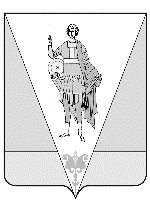 АДМИНИСТРАЦИЯ ВЕРХНЕТОЕМСКОГО МУНИЦИПАЛЬНОГО РАЙОНАРАСПОРЯЖЕНИЕот 10 августа 2020 года  № 9/25рс. Верхняя ТоймаО составе рабочей группы по разработке и корректировке стратегии социально-экономического развития Верхнетоемского муниципального района на период до 2033 годаВ целях разработки и корректировки стратегии социально-экономического развития Верхнетоемского муниципального района на период до 2033 года:1. Создать рабочую группу по разработке и корректировке стратегии социально-экономического развития Верхнетоемского муниципального района на период до 2033 года и утвердить ее прилагаемый состав.2. Отменить распоряжение администрации муниципального образования «Верхнетоемский муниципальный район» от 04 апреля 2019 года № 9/16р «О составе рабочей группы по разработке и корректировке стратегии социально-экономического развития муниципального образования «Верхнетоемский муниципальный район» на период до 2030 года».3. Настоящее распоряжение вступает в силу со дня его подписания.Глава Верхнетоемского муниципального района                                    Н.В. ВьюхинаСОСТАВрабочей группы по разработке и корректировке стратегии социально-экономического развития Верхнетоемского муниципального районана период до 2033 года_____________УТВЕРЖДЕНраспоряжением администрации Верхнетоемского муниципального района от 10 августа 2020 года № 9/25рВьюхина Н.В. - глава Верхнетоемского муниципального района, руководитель рабочей группы;- глава Верхнетоемского муниципального района, руководитель рабочей группы;Калинин С.Н. Карпунина О.М.Члены рабочей группы:Червонцева А.В.         Рычкова Г.В.Томилова А.В.Беляев С.Л.- первый заместитель главы администрации Верхнетоемского муниципального района, заместитель руководителя рабочей группы;- начальник экономического отдела администрации   Верхнетоемского муниципального района, секретарь рабочей группы.  - заместитель главы администрации Верхнетоемского муниципального района по социальным вопросам;- исполняющий обязанности начальника финансового управления администрации Верхнетоемского муниципального района;- исполняющий обязанности начальника Управления образования Верхнетоемского района;- начальник отдела жилищно-коммунального хозяйства администрации Верхнетоемского муниципального района;- первый заместитель главы администрации Верхнетоемского муниципального района, заместитель руководителя рабочей группы;- начальник экономического отдела администрации   Верхнетоемского муниципального района, секретарь рабочей группы.  - заместитель главы администрации Верхнетоемского муниципального района по социальным вопросам;- исполняющий обязанности начальника финансового управления администрации Верхнетоемского муниципального района;- исполняющий обязанности начальника Управления образования Верхнетоемского района;- начальник отдела жилищно-коммунального хозяйства администрации Верхнетоемского муниципального района;Долинин Н.В.- начальник отдела инфраструктурного развития  администрации Верхнетоемского муниципального района;- начальник отдела инфраструктурного развития  администрации Верхнетоемского муниципального района;Клепикова Ю.Г- начальник отдела по делам культуры, молодежи, туризма и спорта администрации Верхнетоемского муниципального района;- начальник отдела по делам культуры, молодежи, туризма и спорта администрации Верхнетоемского муниципального района;Мужиков Е.Н.- председатель Собрания депутатов муниципального образования «Верхнетоемский муниципальный район» (по согласованию);- председатель Собрания депутатов муниципального образования «Верхнетоемский муниципальный район» (по согласованию);Третьяков Н.А.	Гуцало С.В.        -  депутат Собрания депутатов муниципального образования «Верхнетоемский муниципальный район» (по согласованию);- депутат Собрания депутатов муниципального образования «Верхнетоемский муниципальный район» (по согласованию);-  депутат Собрания депутатов муниципального образования «Верхнетоемский муниципальный район» (по согласованию);- депутат Собрания депутатов муниципального образования «Верхнетоемский муниципальный район» (по согласованию);Русинов А.Н.Русанов А.В.             - временно исполняющий обязанности главы муниципального образования «Афанасьевское» (по согласованию);- председатель муниципального Совета - руководитель Верхнетоемского сельского поселения  (по согласованию); - временно исполняющий обязанности главы муниципального образования «Афанасьевское» (по согласованию);- председатель муниципального Совета - руководитель Верхнетоемского сельского поселения  (по согласованию); Голубева О.В.-  исполняющий обязанности главы муниципального образования «Сефтренское» (по согласованию);-  исполняющий обязанности главы муниципального образования «Сефтренское» (по согласованию);Соснина Е.Е.- глава муниципального образования «Горковское»                       (по согласованию);- глава муниципального образования «Горковское»                       (по согласованию);Докунина А.В.- глава муниципального образования «Выйское»                            (по согласованию);- глава муниципального образования «Выйское»                            (по согласованию);Кочерган А.В.- исполняющий обязанности главы муниципального образования «Двинское» (по согласованию);- исполняющий обязанности главы муниципального образования «Двинское» (по согласованию);Шошина О.С.- глава муниципального образования «Пучужское»                   (по согласованию);- глава муниципального образования «Пучужское»                   (по согласованию);Шиловская О.Л.- глава муниципального образования «Федьковское»                      (по согласованию).- глава муниципального образования «Федьковское»                      (по согласованию).